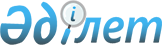 Қызылорда облысы Арал ауданы Сексеуіл кентінің көшелері мен тұйық көшелерін қайта атау туралыҚызылорда облысы Арал ауданы Сексеуіл кенті әкімінің 2023 жылғы 10 ақпандағы № 9 шешімі. Қызылорда облысының Әділет департаментінде 2023 жылғы 10 ақпанда № 8362-11 болып тіркелді
      "Қазақстан Республикасының әкімшілік-аумақтық құрылысы туралы" Қазақстан Республикасы Заңының 14-бабының 4) тармақшасына сәйкес, Сексеуіл кенті тұрғындарының пікірін ескере отырып және облыстық ономастика комиссиясының 2022 жылғы 23 желтоқсандағы қорытындысы негізінде ШЕШТІМ:
      1. Қызылорда облысы Арал ауданы Сексеуіл кентінің көшелері мен тұйық көшелері:
      Степная тұйық көшесін Бауыржан Момышұлы тұйық көшесіне;
      Восточная көшесін Жанқожа батыр көшесіне;
      Құмсай тұйық көшесін Әйтеке би тұйық көшесіне;
      Жеңістің 30 жылдығы көшесін Арыстан баб көшесіне;
      Лев Толстой көшесін Әбілқайыр хан көшесіне;
      Қазақстанның 50 жылдығы көшесін Қадыржан Таласов көшесіне қайта аталсын.
      2. Осы шешімнің орындалуын бақылауды өзіме қалдырамын.
      3. Осы шешім оның алғашқы ресми жарияланған күнінен кейін күнтізбелік он күн өткен соң қолданысқа енгізіледі.
					© 2012. Қазақстан Республикасы Әділет министрлігінің «Қазақстан Республикасының Заңнама және құқықтық ақпарат институты» ШЖҚ РМК
				
      Сексеуіл кентінің әкімі

С. Турешов
